Приглашаем вас посетить наш стенд на выставке WOODEX 2023!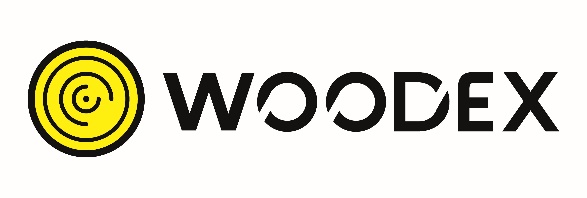 Компания ____________________________ приглашает вас посетить наш стенд №____ на WOODEX 2023 – международной выставке оборудования, материалов и комплектующих для деревообрабатывающей и мебельной промышленности.Даты выставки: 28 ноября –1 декабря 2023Место проведения: Крокус Экспо, павильон 1Наши представители будут рады видеть вас на стенде и дать вам консультацию по продукции [перечень наименований], [название организации/бренда].Для посещения выставки получите бесплатный билет по промокоду на сайте https://woodexpo.ru/ru/visit/visitor-registration/ ПРОМОКОД: ________Мы будем рады видеть вас в числе наших гостей и надеемся, что посещение крупнейшей выставки отрасли окажется для вас полезным.Woodex — 18-я международная выставка оборудования, материалов и комплектующих для деревообрабатывающей и мебельной промышленностиНа выставке в семи тематических разделах будет представлено оборудование для лесозаготовки, деревообработки, переработки древесины, производства мебели, а также мебельные комплектующие и фурнитура. Подробнее о разделах выставки Woodex>>Woodex способствует развитию лесопромышленного комплекса России, внедрению высокотехнологичных и энергоэффективных, а также ресурсосберегающих решений, постепенному переходу к цикличной экономике.До встречи на нашем стенде №____!Подробнее о выставке Woodex>>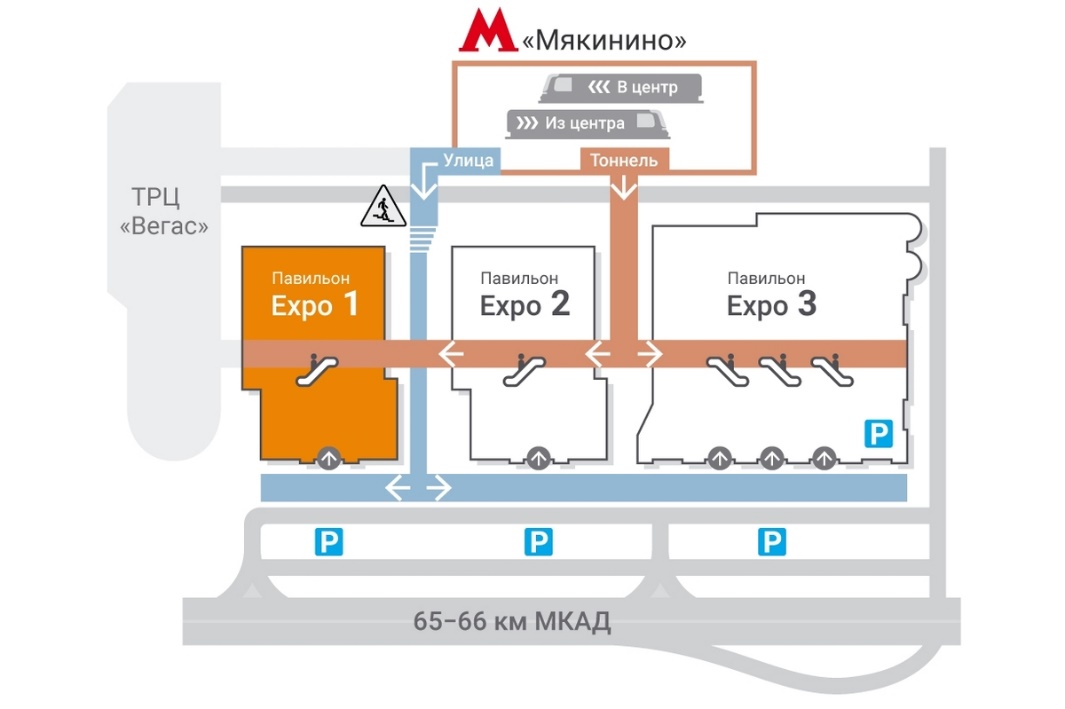 Место проведения:МВЦ «Крокус Экспо», павильон 1Адрес выставочного комплекса: Московская область, Красногорский район, г. Красногорск, ул. Международная, д. 20.Время работы выставки:28 ноября – 30 ноября       10:00 - 18:00
01 декабря                             10:00 - 16:00До встречи на Woodex 2023 на нашем стенде №___!С уважением,компания _____________